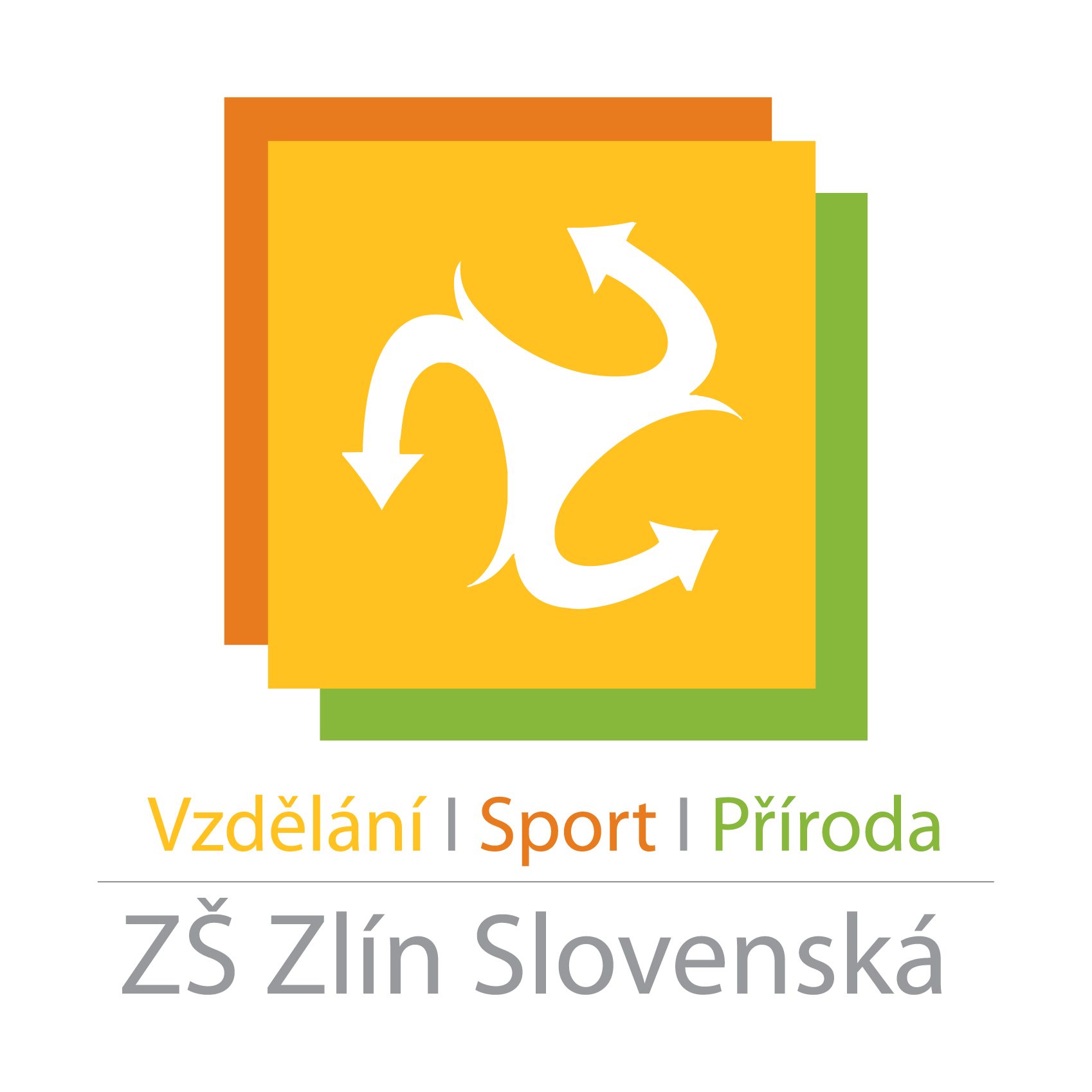 Výroční zpráva 2021/2022Charakteristika školského zařízení	1. Název školy, sídlo:      	Základní škola Zlín, Slovenská 3076, příspěvková organizace2. Zřizovatel:                    	Statutární město Zlín, nám. Míru 12,  761 40 Zlín3. Právní forma školy:       	příspěvková organizace4. Jméno ředitelky školy:   	Mgr. Irena Šlesingerová5. Kontakt na zařízení:    	tel. č. :	577 006 521
mobil :       605 700 995	e-mail: zsslov@zsslovenska.eu	kancelář: Irena Stuchlíková                                                        www.zsslovenska.eu6. Datum zřízení školy:  	10. října 19377. Datum zařazení do sítě: 	29.1.19968. Poslední aktualizace v síti:	1. 1. 2003		9. IZO: 			                      102 319 18910. Základní údaje:             	Kapacita základní školy je 640 žáků	Školní jídelna, kapacita 640 jídel                                                      Školní družina, kapacita 200 žáků 11.  Základní údaje o škole a součástech, které sdružuje za školní rok 2021/2022: (údaje vychází ze stavu na konci školního roku)12. Školská rada:		Na základě ustanovení § 167 zákona č. 561/2004 Sb. o předškolním,					základním, středním, vyšším odborném a jiném vzdělávání					byla zřízena s účinností od 1.1. 2006 ŠKOLSKÁ RADA:Složení školské rady:	a) jmenování zřizovatelem: Mgr. Aleš Dufek, od 1.5.2022 Bc. Petra Nikolova, DiS., PaedDr. Igor Zipper b) zvoleni zákonnými zástupci nezletilých žáků: Kateřina Škutková, David Kafkac) zvoleni pedagogičtí pracovníci školy: Mgr. Marcel Frolek, Mgr. Soňa Štětkářová13. Při škole pracuje registrované rodičovské sdružení pod názvem Rada rodičů při ZŠ Slovenská 3076, Zlín, zapsaný spolekVzdělávací programy školy:1. Volitelné předměty:Ve školním roce 2021/22 se volitelné předměty žákům nenabízely.2. Nepovinné předměty:    1. stupeň: Individuální logopedická péče; Sportovní a pohybové aktivity     2. stupeň: Pohybové a sportovní aktivity; Seminář z matematiky; Seminář z českého jazykaŠkolní vzdělávací program základní školy (dále ŠVP) byl zpracován podle požadavků školského zákona a vychází z výstupů Rámcového vzdělávacího plánu pro základní vzdělávání (dále RVP ZV). V 1. až 9. ročníku probíhala výuka podle ŠVP s motivačním názvem VZDĚLÁNÍ – SPORT-PŘÍRODA. Obsah ŠVP je pravidelně upravován a doplňován s ohledem na změny v RVP. Ve školním roce 2021/22 učitelé zahájili práci na obsahové změně vzdělávacích oborů ŠVP, které ovlivní také ročníkové učební plány obou stupňů. Zásadní změny se týkají zařazení výuky Informatiky od 4. do 9. ročníku. V tomto školním roce se začali žáci učit informatiku již ve 4. ročníku a postupně bude výuka zařazena až do 9. ročníkuVe školním roce 2021/22 zahájily studium Koordinátor ŠVP dvě kolegyně.Údaje o pracovnících školy1. Pedagogičtí pracovníci ve školním roce 2021/2022:2. Seznam pedagogických pracovníků ve školním roce 2021/2022:3.  Zajištění výuky z hlediska odborné a pedagogické způsobilosti učitelů:4. Nepedagogičtí pracovníci ve školním roce 2021/2022:5. Další údaje o nepedagogických pracovnících ve školním roce 2021/2022:6. Údaje o dalším vzdělávání pedagogických pracovníků a ostatních pracovníků školy    (DVPP = další vzdělávání pedagogických pracovníků)Údaje o zařazování dětí a žáků1.  Zapsaní a zařazení žáci a děti ve školním roce 2021/2022:Počty žáků přijatých ke studiu do středních školy ve školním roce 2021/2022Hodnocení výsledků vzdělávací a výchovné práceMetodická sdruženíMetodické sdružení 1. - 5. ročníkuVe školním roce 2021/2022 probíhala výuka ve všech ročnících podle ŠVP. I v tomto školním roce jsme se zaměřili na doplňování výstupů, kterých nebylo dosaženo v uplynulém období v průběhu epidemie COVID – 19, kdy byla výuka byla narušována častými absencemi žáků a třídních kolektivů.Primárně se třídní učitelky věnovaly práci s třídními kolektivy a budování sociálních vztahů mezi žáky. V souběžných ročnících byly využívány shodné učebnice a pracovní sešity, také jsme využívali doplňkové materiály např. výukové PC programy.  V průběhu roku jsme doplňovali pomůcky pro výuku matematiky, českého jazyka, anglického jazyka a hudební výchovy. Učitelé se museli vyrovnat s novou zkušeností – začleněním a vzděláváním žáků z Ukrajiny. V průběhu 3. a 4. čtvrtletí průběžně přibývali žáci do kolektivů tříd, adaptovali se na nové podmínky.  Pracovali v samostatné skupině vytvořené pro žáky z Ukrajiny a postupně byli zařazováni na hodiny výchov, později na 2–3 vyučovací hodiny, od dubna na celé vyučování.Pedagogové a asistenti pedagogů přistupovali individuálně k žákům s podpůrnými opatřeními, byla zajištěna odpovídající péče o slabší žáky v rámci programu MŠMT na doučování žáků. Žáci se zúčastnili celé řady kulturních, vzdělávacích a sportovních akcí, besed, vystoupení, soutěží, turnajů, pracovali na projektech. Akce, které proběhly v tomto školním roce:Vzdělávací a kulturní akce:Jablíčkový týden, Barevný podzim (projekt), Stromové slavnosti, Čertí škola, vánoční a etnografické programy Muzea JV Moravy, Indiánský týden, exkurze HZS, besedy v KKFB ve Zlíně, Mikulášská nadílka, recitační soutěže – školní kola, preventivní programy MP, výchovné koncerty, návštěvy Krajské galerie výtvarného umění, výstava LEGO Alternativa, divadelní představení v Městském divadle a na Malé scéně, exkurze na Modrou, exkurze do muzea J. A. Komenského v Uherském BroděSportovní akce:Dopravní hřiště, Olympiáda zlínských škol v orientačním běhu – průběžně celý rok, Stříbrný věnec – plavecká soutěž, Olympijský diplom, brusleníPředmětové komise1. Český jazyk a literaturaRecitační soutěž:Třídní kola proběhla v prosinci 2021 a lednu 2022. 
Školní kolo se uskutečnilo 2.3. 2022 (organizace M. Švestková 
a D. Mojžíšová). Celkem se zúčastnilo 11 dětí.
Z mladší kategorie 6. a 7. tříd: 	1. místo – Žanet Myslivečková 6.C
                                                 	2. místo – Tereza Malotová 6.A
                                                 	3. místo – Natali Záhorovská 6.C
Starší kategorie 8. a 9. tříd: 	1. místo - Aneta Tesařová 8.C
                                            	 2. místo – Petra Dohnalová 9.B
                                             	3. místo – Jakub Malota 8.C
Okresní kolo 21.3. 2022 – DDM Matýsek Napajedla, doprovod Eva Dvorská, zúčastnily se Ž. Myslivečková a A. Tesařová, do krajského kola nepostoupily. Olympiáda v českém jazyce Školní kolo proběhlo 17.1. 2022 (organizace E. Dvorská), celkem se zúčastnilo 15 žáků 8. a 9. ročníku. 
1. místo: Veronika Šichnárková 9.C
2. místo: Barbora Berková 8.B
3. místo: Michal Krůček 8.A
Okresní kolo se uskutečnilo 28.3. 2022 na GJŠ, naši školu reprezentovala V. Šichnárková (doprovod M. Vinárková).
Veronika se umístila na 20. místě z 33 účastníků.Čtenářská gramotnost žáků, práce s textem (především v rámci literární výchovy), povinná a doporučená četba, čtenářské deníkyPříprava na příjímací zkoušky:Příprava žáků 9. ročníku na jednotnou přijímací zkoušku – v SČJ především práce s pracovními sešity Taktik; žáci ve škole zkušebně psali Cermat testy z minulých let.2. Cizí jazyky:PK CJ sdružuje učitele 1. a 2. stupně AJ a NJ.Výuka
Od začátku školního roku 2021/2022 probíhala prezenční výuka dle rozvrhu. Vzhledem k epidemiologické situaci a hybridní výuce v loňském školním roce se i v průběhu letošního školního roku dobíralo neprobrané učivo z loňska. Od října 2021 pokračovala prezenční výuka učiva příslušných ročníků dle tematických plánů ŠVP. V NJ došlo k úpravě tematických plánů vzhledem k nově zakoupeným učebnicím „Deutch mit Max“. Došlo také k drobným úpravám ŠVP.Kvůli stále zhoršené epidemiologické situaci probíhalo v průběhu podzimu pravidelné povinné testování; třídy, které se dostaly do karantény, zůstávaly doma na distanční výuce, a učivo bylo vysvětlováno formou videokonferencí nebo byla zadávána práce přes SkolaOnline a Teams. Tato „hybridní výuka“ probíhala v podstatě do Vánoc. Od pololetí se epidemiologická situace zklidnila a většina tříd už pokračovala prezenční formou.Vzhledem k prezenční výuce nebyl v letošním školním roce problém s ověřováním znalostí a zadáváním známek.Druhý cizí jazykDruhým cizím jazykem od letošního školního roku byla pouze němčina. Angličtinu jako druhý cizí jazyk měl v prvním pololetí pouze jeden žák se speciálními vzdělávacími potřebami, kterému byla na základě jeho diagnózy (PO4 s IVP) umožněna výjimka. Ten však již není žákem naší školy. Ve druhém pololetí měl výjimku žák, kterému byla AJ jako druhý cizí jazyk doporučena v KPPP. Ten pokračuje i v následujícím školním roce. Od příštího školního roku bude kromě výjimky AJ a němčiny v omezené nabídce jako druhý cizí jazyk také francouzština.HodnoceníŽáci byli v obou pololetích hodnoceni na vysvědčení známkou na základě známek získaných v průběhu prezenční výuky a celkového přístupu a výkonů v průběhu prezenční případně distanční výuky.

Zahraniční zájezd

Díky zlepšené epidemiologické situaci se ve dnech 29. 5. – 3. 6. 2022 uskutečnil zájezd do Anglie – Londýna pod pedagogickým vedením Mgr. Marcela Frolka a Mgr. Martiny Švestkové. 

Do příštích let uvažujeme o dalších zahraničních zájezdech.

Soutěže a olympiádyV letošním školním roce proběhly tyto soutěže:1. Can you spell it, please? - spelliáda pro 4. a 5. ročníkŠkolní kolo proběhlo 18. 5. 2022 - za každý ročník postoupili 3 nejlepší do dalšího kola.To proběhlo 23. 5. 2022 na ZŠ Komenského I. Naši reprezentanti byli úspěšní-v obou kategoriích se umístili na 3. místě.2. Mini First CertificateDne 24. 5. 2022 proběhla na ZŠ Komenského I Zlín soutěž Mini First Certificate, které se zúčastnili dva zástupci 7. ročníku. Zástupce 7. A třídy Kristian Štefka byl velmi úspěšný, protože celou soutěž vyhrál.Olympiáda v AJ – školní kolo je naplánováno na příští školní rok 2022/2023.V příštím školním roce budeme pokračovat v učebnicích Project – 4th edition. Na začátku nového školního roku bude potřeba vyřešit vyřazení starých učebnic.3.  MatematikaVe výuce byly využívány dostupné pomůcky a moderní metody práce (online procvičování a testování matematických dovedností) Nově jsme do výuky matematiky zařadili ICT, kde se žáci seznámili s programem Geogebra. K řešení úloh a práci s grafy využíváme MS Excel. Při práci využíváme zejména pracovní sešity a též alternativní učebnice a sbírky. Žáci se během školního roku zúčastnili dvou matematických soutěží, a to Přírodovědný Klokan a mezinárodní soutěže Matematický Klokan. Nejlepší řešitelé Přírodovědného Klokana:Nejlepší řešitelé Klokan 2022:Vyučující vzájemně konzultovali požadavky na dovednosti a vědomosti žáků. Ve všech ročnících probíhala výuka dle ŠVP. V prvním pololetí nám výuku matematiky komplikovala covidová situace v ČR, kdy se třídy ocitaly v nařízených karanténách a učilo se částečně distančně a částečně prezenčně. Některých tříd se tato opatření dotýkalo častěji než jiných, což nám rozhodilo plány v paralelních ročnících. Byl problém naplánovat společné termíny čtvrtletních prací a také témat. V hodinách semináře jsme se zaměřili na důkladnou přípravu žáků devátých tříd. V prvních měsících jsme opakovali učivo 6.-8. tříd. Zejména vlastnosti trojúhelníků (výšky, těžnice, střední příčky, konstrukce…) v druhé části školního roku jsme procvičovali testy CERMAT, které si žáci zkoušeli psát na čas, poté vždy následoval rozbor příkladů. Dle ohlasů samotných žáků byly hodiny seminářů pro žáky velmi přínosné. Kabinet matematiky byl v tomto roce vybaven nákupen nových kalkulaček pro žáky, sadou geometrických těles a sadou nových rýsovacích potřeb pro I. a II. stupeň. V 6. – 9. ročníku se v předmětu matematika vyučuje podle ucelené řady učebnic od Mgr. Zdeny Rosecké z nakladatelství Nová škola. V hodinách jsou využívané pracovní sešity, které si žáci hradí sami. Na prvním stupni si děti kupují druhou verzi učebnic, které zároveň slouží jako pracovní sešity a šetří tím čas přepisováním příkladů. Kontrolní práce jsou uloženy u jednotlivých vyučujících matematiky, rozbory jsou pak dostupné v DM software.  V letošním roce nebyly závěrečné práce jednotné. Každý vyučující si je připravoval individuálně.Díky covidové situaci a částečné distanční výuce některých tříd je potřeba v září důkladně učivo předchozího ročníku zopakovat. InformatikaŽáci pracovali pravidelně na různých projektechUčili jsme se využívat cloudové řešení OFFICE365 – nejenom TEAMSVe všech školních PC byly vyměněny starší a pomalé HDD za nové rychlé SSD diskyDo všech učeben jsme letos dokoupili nové výkonné notebooky Na pavilonu C jsme dovybavili třídy novými projektoryNa pavilonu A, D jsme ostré projektory vyměnili za nové projektory EPSONV 5 třídách jsme vyměnili zvukovou aparaturuV rámci hodin Informatiky proběhly soutěže o různé grafické návrhy pozvánek na různé životní událostiLetos se poprvé učila Informatika také ve 4. ročníku 4. Člověk a přírodaZahrnuté předměty:přírodopis, zeměpis, fyzika, chemieSituace v souvislosti s onemocněním Covid-19 během školního 2021/2022 umožnila žákům vzdělávání v rozdílných formách výuky – prezenčně i distančně. V distanční formě se žáci vyučovali podle daného rozvrhu, který odpovídá časovému rozložení hodin předmětů během prezenčního studia (kombinace výuky formou zadávání samostatných domácích úkolů a videokonferencí prostřednictvím Teams).Během distanční výuky žáci plnili zadané úkoly, psali testy online, vypracovávali referáty na dané téma a prezentovali své práce prostřednictvím videokonferencí před ostatními žáky.Akce, exkurze a projekty:Přírodopis-Výukový program „Afrika“ a exkurze v ZOO Zlín (7.ročník), program s dravci Seiferos (6.-9.ročníku). Žáci 7.ročníku vytvářeli bylinné herbáře. Na škole proběhl Den Země.Zeměpis – Dlouhé Stráně (8.-9.ročník), výukový program Madagaskar a Čína (6.-9.ročník), zájezd do Londýna (9.ročník). Žáci zpracovávali referáty a projekty k probíranému učivu.Fyzika – exkurze ve hvězdárně (9.ročník)Soutěže:Žáci se účastnili nejrůznějších olympiád – BiO, ZO,FO,AstroO, EkoOOlympiády probíhaly online i prezenčněŽádný z účastníků se nedostal do krajského kolaSemináře: 	Webinář „Zdroje podzemních vod“, „Chemie – na konci všeho byla tma“ Online projekt „Elixír do škol“ Jiné akceSběr papíru (během celého roku)Sběr pomerančové kůry (listopad, duben)5. Umění a kulturaVyučování výtvarné výchovy a hudební výchovy probíhalo podle ŠVP.  Na I. i II. stupni vyučující učili podle tematických plánů.V hudební výchově byla během roku průběžně sledována významná celostátní i regionální hudební výročí. Učivo bylo doplňováno informacemi o aktuálním hudebním dění, byly sledovány významné hudební události.Žáci byli seznamováni s hudební naukou, nejdůležitějšími hudebními formami, vývojem hudby, slohovými obdobími, hudebními skladateli a hudebními ukázkami.Žáci průběžně plnili vokální, instrumentální, poslechové a hudebně pohybové aktivity.Ve VV se žáci během roku seznámili se základními výtvarnými technikami, s výtvarnými prostředky a s vývojem umění.Byli vedeni k rozvoji estetického vnímání ve svém okolí, ale také při návštěvách kulturních akcí. Vyučující zajistili péči o slabší žáky i o žáky se specifickými poruchami učení.6. Člověk a společnostPřehled akcí a projektů v tomto školním rocedějepisná olympiáda – školní a okresní kolo (8. a 9. roč.)návštěva Poslanecké sněmovny Parlamentu ČR v Praze (vybraní žáci 9. roč.) - účast na dětské konferenciprojekce videoukázek a filmů v dějepise i občanské výchověprojektový den k výročí 700 let od první zmínky o ZlínuV průběhu celého školního roku vyučující dějepisu i občanské výchovy kladli důraz na mezipředmětové vztahy (zejména D-ČJ, D-Z, D-OV, D-VV), vzájemnou spolupráci a koordinaci při výuce jednotlivých předmětů. Sdíleli zkušenosti, předávali si náměty pro výuku. Snažili se podle možností využívat různorodé výukové metody: učebnice a pracovní sešity, mapy a atlasy, pracovní listy, dostupnou didaktickou techniku (videoukázky, audioukázky apod.), zážitkovou a projektovou výuku, skupinovou práci, případně programy nabízené kulturními institucemi ve Zlíně.7. Člověk a svět práceV průběhu školního roku jsme řešili:Postup práce na venkovní přírodovědné učebněAktuální potřeby zabezpečení úklidu v okolí školy  Náplň práce v jednotlivých ročnících dle plnění ŠVP Vaření a příprava pokrmů v nové učebně kuchyňkyVzdělávací obor Svět práce je realizován od 6. do 9. ročníku. Projekty a výstupy v průběhu školního roku:Žáci 6. ročníku dle ŠVP –pěstitelství, chovatelství – projekty: chovaná zvířata, pěstované rostlinyŽáci 7. ročníku dle ŠVP – pěstitelství, chovatelství – projekty: chovaná zvířata, pěstované rostlinyžáci 8. ročníku dle ŠVP – ruční práce – vyšívání                                      –   péče o domácnost a úspora energií – projekty „jak ušetřit energii“ žáci 9. ročníku dle ŠVP – bezpečnost a hygiena při práci v kuchyni, základy stolování, zdravá výživa, luštěniny, zeleninové pokrmy, polévky, úprava sýrů, zdravá úprava masa – drůbeží maso, ryby, studená kuchyně, dezerty, ukázka stolování v restauraci8. Člověk a zdravíSportovní soutěže a aktivity1. stupeň3. – 5. ročník – Olympiáda škol v orientačním běhuplavání – 5.třídStříbrný věnec – 3. tříd – 16.6. – 3. místo – dívky – štafeta3. – 5. ročník – dopravní hřiště 4. – 5. ročník – turnaj ve vybíjené – okresní kolo25. 4. a 30. 5. – Zlínská školní liga v miniházené – v posledních dvou kolech většina vyhraných zápasů, v celkovém pořadí - 5. místoDen s Českou policií – 3. třídy 3. 6.  – trojboj – 1. místo (okresní kolo) v soutěži družstev i v soutěži jednotlivců chlapci – Tomáš Plaček17. 6. – krajské kolo – atletický trojboj – Valašské Meziříčí, 1. – 3.místo v soutěži jednotlivců – dívek (Kristýna Kocábová, Simona Měřínská a Eliška Zahradnická), 1. místo v soutěži jednotlivců – chlapci – Adam Skoupil a 2. místo v soutěži družstevSportovní den – 4. třídy2. stupeň18. 5. – okresní kolo v tenise – Kvítková – 1. místo – Lukáš Pelaj, Kateřina Pagáčová25. 5. – OVOV – krajské kolo – v Otrokovicích – 7. místo v soutěži družstev25. 5. – okresní kolo ve fotbale – 7. místo2. 6. - okresní kolo v basketbale – 1. místo 9. 6.  – juniorská NBA – basketbal – 1. místo24. 6. - sportovní den 27. 6.  – cvičení CO PO Výchovné poradenství na školeČinnost výchovných poradkyň byla v průběhu roku realizována v souladu se změnami v právních normách pro školní rok 2019/2020, především vyhlášky č. 27/2016 Sb. o vzdělávání žáků se speciálními vzdělávacími potřebami a žáků nadaných, s plánem výchovných poradců a podle potřeb kolegů učitelů, potřeb žáků a podle aktuálních problémových situací. Plány práce byly průběžně aktualizovány vzhledem k dodatečným termínům některých akcí. VP se zúčastňují porad vedení školy a úzce spolupracují s preventistou školy.V oblasti působení výchovně poradenské činnosti proběhlo:Péče o žáky s podpůrnými opatřeními (PO)              Seznámení vyučujících se změnami ve vzdělávání žáků s PO a se způsobem                 poskytování podpůrných opatření u nově vyšetřených žákůSeznámení vyučujících se žáky se SVP a žáky se zdravotními problémy Vypracování aktuálního seznamu žáků s PO Zajištění vypracování a odeslání Hodnocení efektivity IVP a Hodnocení podpůrných opatřeníKontrola termínů vyšetření žáků v KPPPZapojení asistentek pedagogaPrůběžné sledování žáků 1. a 2. ročníků s výchovnými i vzdělávacími potížemi Spolupráce se školní družinou, práce AP i ve školní družiněKonzultace IVP jednotlivých žáků s vyučujícími a jejich hodnoceníNápravné vedení žáků (zajišťují vyučující daných předmětů – pedagogická intervence)Konzultace s SPC pro vady řeči – 1. -3. logopedická třídaSpolupráce s KPPP – schůzky, telefonáty, emailyKonzultace s rodiči – realizace podpůrných opatření u žáků se SVPŘešení vzdělávacích problémů u dvou žáků z 5. a 6. ročníku  Péče o žáky s neprospěchemKonzultace důvodů neprospěchu s třídními učiteli a jednotlivými vyučujícími                 Konzultace s rodiči, hledání možných náprav, protože nejčastější příčinou je především nezájem o plnění základních školních povinností Řešení výchovných problémů                          Pohovory s rodiči, pohovory se žáky, řešení nevhodného chování žákůSpolupráce s institucemi – SVP Help Uherské Hradiště, SVP Domek Zlín, KPPP, OSPOD Zlín, Policie ČRV oblasti karierového poradenství:Vypracování a předání informací o SŠ rodičům na TSSchůzka vyučujících 2. stupně k PO Účast na semináři ke karierovému poradenství Exkurze – Sdílené dílny na SPŠ polytechnické-COP ve ZlíněNávštěva Veletrhu práce a vzdělávání Mladý ekonom na OA ve ZlíněPravidelné regionální setkání výchovných poradců  Organizace besed se zástupci SŠPředávání informací žákům – nástěnka, letáky SŠ, osobní návštěvy ve třídáchKonzultace pro žáky i rodiče o výběru SŠ Sledování změn v přijímacím řízení a způsobu přijímacích zkoušekSetkání VP na ÚP – volba povolání (od 8. ročníku)Vyplňování, tisk a potvrzení přihlášek na SŠPomoc při odvolacím řízení Vypracování seznamu přijatých žáků na SŠ (přijati všichni)Přijetí žáků na gymnázia z 5. ročníku (7 žáků)Organizace slavnostního rozloučení žáků 9.ročníku:Odměny žákůmVe spolupráci s třídními učiteli organizace celého dnePrimární prevence rizikového chováníÚvodMPP na školní rok 2021/2022 měl spoustu cílů, které jsme se snažili splnit a průběžně doplňovat v závislosti na problémech, které se během roku vyskytly. Důležitým úkolem třídních učitelů bylo udržovat dobré vztahy mezi žáky, stmelovat třídní kolektivy, udržovat zdravé klima třídy a tím předcházet šikaně, kyberšikaně a jiným jevům. Dětem jsme v hodinách nabídli spoustu informací o vlivu alkoholu, drog a jejich nežádoucích účincích. Snažili jsme se v hodinách upozornit na kriminalitu mládeže, utužit zdravý životní styl a lásku ke sportu. Vychovatelky ve školní družině připravily dětem spoustu volnočasových aktivit ke smysluplnému trávení času v době po vyučování. MPP byl realizovaný po celou dobu školního roku a byly sbírány podněty k jeho konečnému vyhodnocení. Cílové skupinyDo MPP byli zapojeni všichni žáci I. a II. stupně. Rodiče žáků byli průběžně informováni o problémech chování a vzdělávání dětí, jejich pomoc při realizování MPP byla tedy také velmi důležitá. Organizace MPPMetodik prevence pro I. stupeň: Mgr. Štětkářová (zahájení studia)Metodik prevence pro II. stupeň: Mgr. PlačkováVýchovný poradce: Mgr. Talášková, Mgr. ŠiškováTřídní učitelé a vychovatelky ve školní družině Metodické materiály: časopis Prevence, propagační materiály a odborná literaturaŠkolní řádUskutečněné akce MPP4 a) Preventivní výchova organizována formou výuky na I. a II. stupni – dopravní výchova, občanská výchova, výchova ke zdraví, prvouka, vlastivěda, přírodověda, přírodopis, chemie a tělesná výchova4 b) Jednorázové akce, na jejichž průběhu se podíleli odborníci zabývající se problematikou sociálně patologických jevů- Unie Kompas – práce s třídními kolektivy, prevence šikany a kyberšikany, seznamovací pobyt, pomoc při hledání uplatnění na trhu práce – Firma- SVP Domek – šetření klimatu ve třídě- SVP Help UH – řešení třídního kolektivu v 7. třídě- Dopravní výchova – realizace v Malenovicích na dopravním hřišti- PČR – prevence šikany a kyberšikany na I. st.- IPS – úřad práce – 8. ročník4 c) Mimoškolní akce realizované školou:- Lyžařský výcvikový kurz- Školy v přírodě- Seznamovací pobyt- Výlety třídních kolektivů- Zahraniční zájezd4 d) Jiné akce- Týden zdraví na I. stupni- Lesní pedagogika pro žáky 6. tříd- Finanční sbírka na psí útulek- Plavání žáků I. stupně- Návštěva knihovny- Exkurze do ZOO ZlínVzdělávání pedagogůMetodik prevence se zúčastnil setkání metodiků prevence a také krajské konference metodiků prevence. Mgr. Talášková a Mgr. Brázdová zavítaly na setkání výchovných poradců a zúčastnily se odborného semináře zaměřeného na společné vzdělávání. V následujícím školním roce převezme Mgr.  Brázdová výchovné poradenství pro II. stupeň. Vyhodnocení MPPVe školním roce 2021/2022 se nám podařilo zrealizovat spoustu akcí z MPP. Některé jsme zajišťovali v průběhu školního roku, a to na základě výskytu rizikového chování žáků – drobné konflikty ve třídách mezi žáky, náznak kyberšikany nebo jen pro potřebu oživit dobré vztahy třídních kolektivů. Spolupráce s jinými institucemi a organizacemiJiž několik let pro naše žáky zajištuje preventivní akce a seznamovací pobyt UNIE Kompas. Nově jsme spolupracovali také s KPPP Zlín. Krajskou knihovnu navštěvují žáci I. stupně a Úřad práce uděluje cenné rady žákům osmých ročníků. V případě potřeby kontaktujeme OSPOD, PPP Zlín, SPC Zlín, SVP DOMEK či SVP Help v UH. Využití volného času žákůV rámci výchovné činnosti nabízela školní družina kroužky: Sportík, fotbal a florbal, šachy, Poznáváme přírodu, Kuchtík, Šikulové, 3 kroužky keramiky, Zručně ručně, flétnu, výtvarný a Malý herec. Kroužky keramiky, Kuchtík a Zručně ručně byly realizovány v rámci projektu Šablony II za přítomnosti tzv. odborníků z praxe, kteří se podíleli za odborném rozvoji vychovatelek i účastníků zájmové činnosti. Spolupráce s rodičiNedílnou součástí realizace MPP je spolupráce s rodiči. Rodiče jsou pravidelně informováni o dění ve škole – webové stránky, elektronické žákovské knížky či třídní schůzky a konzultační dny. Individuální schůzky s učiteli jsou možné po telefonické domluvě.  Výchovné problémy jsou řešeny pohovory s rodiči, třídním učitelem, výchovným poradcem, metodikem prevence a s vedením školy. Z jednání je vždy vypracován zápis.ZávěrCíle dané MPP pro rok 2021/2022 se nám podařilo splnit. Děti si osvojily znalosti z oblasti dopravní výchovy, zdravého životního stylu, seznámily se s prevencí sociálně patologických jevů, znají rizika kouření a užívání návykových látek. Projevy agrese a šikany jsou minimální a pomáháme žákům utvářet zdravé kolektivy. V dnešní době moderních komunikačních technologií jsme zaznamenali náznaky kyberšikany a dětem se tuto problematiku snažíme přiblížit a naučit je chránit sebe a své soukromí. V prevenci ve všech těchto oblastech budeme pokračovat i v dalších letech. ŠD při ZŠ Zlín, Slovenská 3076Plán práce školní družiny pro letošní školní rok byl průběžně splněn, přestože i tento školní rok byl ovlivněn epidemií Covid – 19 a častou nepřítomností dětských kolektivů. Činnost navazovala na stanovený plán společných akcí ŠD. Provoz školského zařízení zajišťovalo 6 vychovatelek a 2 asistentky pedagoga. V průběhu školního roku došlo k částečným personálním změnám na pozicích vychovatelky.V rámci zájmové činnosti navštěvovali účastníci tyto nabízené kroužky:Malý herec, Fotbal/florbal, Keramika I, II, III, Keramika (začátečníci), Kreativní svět, Výtvarný kroužek, angličtina, Sportík, Flétna, Šachy/deskové hry, Kuchtík, Poznáváme přírodu, Šikulové.Mezi úspěšné akce školní družiny se zařadily:Rajčatový den, Mezinárodní den čokolády, Vlaštovkiáda, Den bez aut, Zpívánky, Jablečný týden, Poklad v lese, Strašidelný den, Svátek sv. Martina, Svatá Kateřina – tradice a zvyky, Mikulášské odpoledne, Zdobení vánočního stromku, Pexesiáda, Hádankový král, Velikonoční tvoření, Apríl – vtipy, hádanky a nachytávkxy, Otvírání studánek, Den matek, Den otců, Zábavné taneční odpoledne V průběhu roku byly realizovány ve školní družině i mimo družinu projektové dny v rámci projektu Šablony II. Děti besedovaly s potápěči, seznámily se s asistenčními psy v rámci programu Psí profese a Bratrstvo psích tlapek, poznaly Baťovský Zlín a ve Starém Městě si vyzkoušely profesi architektů. Všechny programy byly účastníky velice dobře hodnoceny.Údaje o žácích se speciálními vzdělávacími potřebami:na škole jsou zřízeny 3 speciální třídy (podle § 16 odst. 9 školského zákona pro žáky se speciálními vzdělávacími potřebami (logopedické třídy pro žáky s narušenou komunikační schopností)v běžných třídách jsou vedeni žáci s různými podpůrnými opatřeními 2. – 4. stupně, ve všech třídách jsou umístěni žáci, kteří dříve navštěvovali logopedické třídySběrová činnost		odpadový papír			43123 kg    		pomerančová kůra	127 kg        	Projekty (realizované a financované z cizích zdrojů)Místní akční plán rozvoje vzdělávání v ORP Zlín II EVROPSKÁ UNIE
Evropské strukturální a investiční fondy
OP Výzkum, vývoj a vzděláváníREGISTRAČNÍ ČÍSLO PROJEKTU:CZ.02.3.68/0.0/0.0/17_047/0009039Z tohoto projekt byla zrealizován:projektový záměr Vybudování učebny řemeslných oborů – školní kuchyňka – náklady 1 mil.  Kč.z dalšího projektového záměru Vybudování přírodovědné učebny včetně vybudování WC a nákupu plošiny bylo zrealizováno vybudování WC a nákup plošiny Šablony II pro ZŠ Zlín, Slovenská 3076REGISTRAČNÍ ČÍSLO PROJEKTU: CZ.02.3.X/0.0/0.0/18_063/0014630Projekt je zaměřen na: personální podporu, osobnostně profesní rozvoj pedagogů a jejich vzájemnou spolupráci, společné vzdělávání žáků či účastníků vzdělávání, podporu extrakurikulárních rozvojových aktivit, aktivity rozvíjející ICT, spolupráci s odborníky, spolupráci s veřejností.Byly zvoleny tyto šablony:ZÁKLADNÍ ŠKOLA2.II/1 Školní asistent - personální podpora ZŠ
2.II/6 Vzdělávání pedagogických pracovníků ZŠ - DVPP v rozsahu 8 hodin - všechny varianty, kromě e) Inkluze
2.II/7 Vzdělávání pedagogického sboru ZŠ zaměřené na inkluzi - vzdělávací akce DVPP v rozsahu 8 hodin
2.II/8 Vzájemná spolupráce pedagogů ZŠ
2.II/11 CLIL ve výuce v ZŠ
2.II/14 Zapojení odborníka z praxe do výuky v ZŠ
2.II/15 Zapojení ICT technika do výuky v ZŠ
2.II/16 Využití ICT ve vzdělávání a) 48 hodin
2.II/17 Klub pro žáky ZŠ 
2.II/19 Projektový den ve škole
2.II/20 Projektový den mimo školuŠKOLNÍ DRUŽINA2.V/1 Školní asistent – personální podpora ŠD
2.V/4 Vzdělávání pedagogických pracovníků ŠD – DVPP v rozsahu 8 hodin – všechny varianty, kromě e) Inkluze
2.V/4 e Vzdělávání pedagogických pracovníků ŠD – DVPP v rozsahu 8 hodin - varianta e) Inkluze
2.V/8 Zapojení odborníka z praxe do vzdělávání v ŠD
2.V/10 Využití ICT ve vzdělávání a) 48 hodin
2.V/12 Projektový den v ŠD2.V/13 Projektový den mimo ŠD
Realizace projektu byla zahájena k 1. 9. 2019. Průběh realizace byl zásadně narušen epidemií COVID – 19. Proto bylo nutné požádat o prodloužení lhůty k ukončení realizace projektu. Délka realizace se protáhla na 30 měsíců a projekt byl ukončen k 28. 2. 2022. Přes zvýšené úsilí zapojených pedagogických pracovníků se všechny zvolené šablony nepodařilo realizovat.Výzva 80 v ZŠ Zlín, Slovenská 3076REGISTRAČNÍ ČÍSLO PROJEKTU: CZ.02.3.X/0.0/0.0/20_080/00221753.II/1 Školní asistent – personální podpora ZŠ3.II/3 Školní psycholog – personální podpora ZŠ3.II/5 Školní kariérový poradce – personální podpora ZŠ3.II/10 Klub pro žáky ZŠ 3.II/11 Doučování žáků ZŠ ohrožených školním neúspěchem3.II/12 Projektový den ve výuce3.II/13 Projektový den mimo školuRealizace projektu byla zahájena 1. 9. 2021. Prioritou projektu je personální zajištění pozice školního psychologa, školního kariérového poradce a školního asistenta. Ostatní zvolené šablony jsou zaměřeny na osvojení kompetencí, dovedností a osobnostní rozvoj žáků. Předpokládaný termín ukončení projektu je 30. 6. 2023.Významné mimoškolní aktivity žákůZ celkového počtu žáků 613 bylo zapojeno do mimoškolní činnosti 412 žáků (tj. 67,21 %). Mnozí žáci vykonávali více aktivit. Žáci navštěvovali tyto zájmové kroužky:a) sportovní činnost: plavání, fotbal, aerobik, florbal, stolní tenis, jezdectví, kick box, tenis, golf, lyžování, sportovní a moderní gymnastika, basketbal, hokej, šachy, aikido, kung-fu, cyklistika, bruslení, lezení, házená, lyžování, košíková, pozemní hokej, kuželky, vzpírání, volejbal, orientační běh, šerm, karate, bowling, jiu-jitsu, atletika, sportovní hry, badminton, rugby, horolezectví, hokejbal, jóga, judo, plavání a potápění.b) umělecká činnost:výtvarný obor, taneční obor, literárně – dramatický obor, společenský tanec, folklorní soubory – Vonička, Bartošův umělecký soubor, břišní tance, zpěv, hra na nástroj – zobcová flétna, klavír klávesy, kytara, violoncelo, housle, bicí, cimbál, saxofon, harmonika, kontrabas, akordeon, balet, keramika, mažoretky, hip – hop, street dance, historický šerm step, moderní tanec, břišní tanec, breakdance.c) dětské organizace: Skaut, Junák, Sokol, DDM Astra				d) jazyky: angličtina, němčina, francouzština, čínština, japonštinae) ostatní: hasičský, náboženství, mladý technik, chovatelstvíSpolupráce školy a dalších subjektů	Školská rada	Rodičovské sdružení školy registrované pod názvem „Rada rodičů při ZŠ Slovenská, Zlín, občanské sdružení“Dětský domov LazyDětský domov a speciální škola LazyKPPP (Krajská pedagogicko-psychologická poradna), SPC (Speciální pedagogické centrum), SVP Domek, SVP HelpZákladní umělecká škola Zlín MŠ v okolí základní školySportovní kluby Zlín, Policie ČR, Městská policie, Hasiči aj.Rada města Zlína Zřizovatel školyÚdaje o výsledcích inspekce provedené ČŠIV březnu a květnu 2021/2022 proběhlo ve škole v rámci kontrolní činnosti ČŠI testování žáků 5. a 9. ročníku. Další kontroly:13.9.2021 / MMZ – veřejnosprávní kontrola hospodařeníZákladní údaje o hospodaření školy 2021/2022 Závěr výroční zprávyTak jako v předešlých školních letech byly i ve školním roce 2021/2022 splněny výchovně vzdělávací úkoly, učební osnovy, tematické plány. Hodnocení školního roku provedla metodická zařízení školy ve svých závěrečných zprávách. Následně za celou školu vyhodnotila školní rok ředitelka školy na pedagogické radě. Kromě běžných tříd jsou ve škole 3 třídy pro žáky s vadami řeči na 1. stupni (1.,2.,3. ročník).Péče o žáky se specifickými vzdělávacími potřebami je jednou z priorit školy. U většiny těchto dětí jde o různé kombinace zdravotních a psychologických problémů. Trvalou součástí práce pedagogů školy je vyhledávání talentovaných žáků a uplatňování jejich vloh a nadání, zvyšování jejich úrovně. O dobré práci v této oblasti svědčí velký počet soutěží na škole, od třídních, školních kol po účast a úspěchy ve vyšších kolech.Všichni žáci 9. ročníků byli přijati na střední školy. Výchovné problémy žáků byly individuálně projednávány s rodiči i se samotnými žáky. Můžeme být spokojeni s chováním žáků při společných akcích (film, divadlo, koncert, LVK aj.), kdy jsme pořadateli chváleni za přístup pedagogického dozoru i za samotnou úroveň chování žáků.Z výchovných problémů se nejčastěji vyskytovaly: agresivita, nesnášenlivost, hrubost, násilí, ubližování, prvky šikany, fyzické útoky, vandalismus, kuřáctví (velký počet dívek), neomluvená absence, krádeže. Výchovné problémy v tomto školním roce ovlivnily mnohé faktory, mezi nimiž stojí v popředí celkově špatný stav morálky naší společnosti, nedokonalá legislativa, obrovský vliv médií, nabídky akčních filmů plných násilí a špatných vzorů pro děti a mládež.Uvedené problémy budou pravděpodobně narůstat. Řešení a prevenci nelze směřovat pouze na školu. Předpokladem pro dobré výsledky žáků školy je i vysoké procento aprobovanosti pedagogů.Ve škole výborně funguje spolupráce s Radou rodičů, která je maximálně vstřícná, škole všestranně pomáhá, ze svých prostředků dotuje aktivity školy (odměny v soutěžích, příspěvek na LVK, na školu v přírodě aj.).V dobré spolupráci pokračuje škola s Dětským domovem Lazy, odkud k nám dochází většina dětí, které plní povinnou školní docházku. Škola vyslovuje i v letošním školním roce 2021/2022 velkou spokojenost se spoluprací s ředitelkou Mgr. Bc. Evou Ledvinovou.Datum zpracování zprávy: 26.8.2022Datum projednání na provozní poradě pedagogických pracovníků: 30.8. 2022Datum projednání ve Školské radě: 30.8. 2022								…………………………………………………………								             Mgr. Irena ŠlesingerováRozdělovník:Zřizovatel – Statutární město Zlín,	1 x – vedoucí odboruČlenové ŠKOLSKÉ RADY			6 xSborovna základní školy		1 x – veřejně přístupná kopieŘeditel školy, zástupci ředitele		2 xpočet tříd(skupin)počet žákůpočet žákůna třídu(skupinu)přepočtený počet zaměstnanců1. stupeň    18350    337   18,7221,352. stupeň    12283    276   23,58        21,20školní družina     6170    186           31         5,6školní jídelna-604    601        -         7,2čj. MŠMTškolní rok 2021/22školní rok 2021/22čj. MŠMTv ročnícíchpočet žákůŠVPŠVP pro základní vzdělávání, vzdělání-sport-příroda  1. - 9.613počet fyzických osobpřepočtenéúvazkyinterní pracovníci5855,87početpracovní zařazeníúvazekkvalifikace, stupeň vzdělání, obor, aprobacepočet let ped. praxeučitelka1VŠ - Bi - RV20učitelka1VŠ - 1.st.37učitelka1VŠ - AJ - VZd16učitelka1VŠ - ČJ - NJ16učitelka1VŠ - 1.stupeň31učitelka1VŠ - 1.stupeň23učitel1VŠ - AJ - Z 5učitelka1VŠ -1.st., spec. ped37učitel1VŠ – TV-PV3učitelka1VŠ - ŠMVZP            33učitelka1VŠ - NJ - VV17učitelka1VŠ - 1.stupeň25učitelka1VŠ – TV - Z9učitelka1VŠ - AJ13učitelka0,55VŠ0učitel1VŠ - tech. vých, spec. ped., Z17as. pedagoga      0,75SŠ12učitelka1VŠ - 1. stupeň, spec. ped.33učitelka1SŠ – 1. stupeň (AJ)23as. pedagoga0,5VŠ3učitelka1VŠ - 1. stupeň (HV) 23učitelka1VŠ - 1. stupeň22učitelka1VŠ - 1. stupeň33učitelka1VŠ -D - ČJ13učitelka1VŠ - 1. stupeň29učitelka1VŠ - 1. stupeň6učitelka1VŠ -1.st., spec. ped35as. pedagoga1SŠ2učitelka1VŠ - ČJ - NJ30učitelka1VŠ - 1. stupeň30as. pedagoga1VŠ9učitelka1VŠ - M - OV14učitel1VŠ - M – zákl. techniky36učitel1VŠ - M - Př - Inf18as. pedagoga1VŠ11   školní psycholog0,5VŠ0        učitel1VŠ – D - Z1        učitelka0,95VŠ - TV - M18        zást. ředitele1VŠ - 1.stupeň (HV), spec. ped.    35        učitelka1VŠ - 1.stupeň, spec. ped18        učitelka1VŠ - ŠMVZP31        učitelka1VŠ - 1.stupeň35        ředitelka školy1VŠ – ČJ – OV 23učitelka1VŠ – 1. stupeň (AJ)18učitelka1VŠ - ČJ -AJ13učitelka1VŠ - M - Př37zást. ředitele1VŠ - Bi - Ch     37as. pedagoga1SŠ             13učitelka1VŠ - ČJ -  HV24učitel1VŠ - TV – M - F20as. pedagoga       1        SŠ11učitelka1VŠ – Př - Z14vychovatelka do 20. 2. 20221SŠ14vychovatelka0,95SŠ14vychovatelka  1SŠ11vychovatelka0,96SŠ35vychovatelka1SŠ20vychovatelka0,71VŠ13vychovatelka od 21. 2. 20221SŠ9v %požadovaný stupeň vzdělání 100Odborná způsobilost95,31počet fyzických osobPřepočtené úvazkyinterní pracovníci1716,125ostatní pracovnícifunkceúvazekstupeň vzdělání1. SZškolník +topič1 + 0,5SO2. SZuklízečka0,875ÚSO3. SZuklízečka1SO4. SZuklízečka1ÚSO5. SZuklízečka1SO6. SZuklízečka1SO8. SZvrátná1SO9. THPmzdová účetní1ÚSO10. THPekonom. účetní1ÚSOpracovníci školní jídelny1. ŠJvedoucí ŠJ1ÚSO2. ŠJsam. odb. kuchařka1SO3. ŠJsam. kuchařka1SO4. ŠJkuchařka1SO5. ŠJkuchařka1SO6. ŠJkuchařka1ÚSO7. ŠJkuchařka0,75SO8.ŠJkuchařka0,5ÚSOč.název akcemísto akce1.Jak na angličtinu bez knížky – 1 xwebinář 3.Právní postavení dítěte ve škole – 3 xLázně Bělohrad4. Anglická gramatika-efektivní metody výuky – 1 xwebinář 5. Efektivní využití MS Office pro pedagogy – 2 xwebinář6.Počítač, tablet a telefon – využití ICT ve výuce – 6 xwebinář7.Specifické poruchy učení – 2 xwebinář8.Škola moderní didaktikyZlín9.Formativní hodnocení v praxi školy – 43 xZlín10.Zábavná výuka s technikou – 2 xwebinář11.Čtenářská a informační gramotnost – 13 xwebinář12.Jak komunikovat s rodiči – 1 xwebinář13.Jsme tým (ŠD) – 6 xUh. Hradiště14.Funkční studium pro ředitele – 1xZlín15.Kariérové poradenství – 1 xZlín16.Školení COMPEX (ekonomka) – 1 xVelké Karlovice17.Studium Koordinátor ŠVP – 2 xBrno18. Jak na výuku AJ – 1 xwebinář19.Využití jógy při práci s dětmi s SVP – 1 xUh. Hradiště20. Aktivity v hodinách ČJ – 1 xwebinář21.Logopedie – 2 xwebinář22. Žák s LMP – 1 x Zlín23.Setkání uč. 1. stupně – matematická gramotnost – 2 xZlín24.Komunikace – 1 xBrno25.Doškolovací kurz zdravotníků – 3 xZlínzapsaní do 1. tříd    2021počet žádostío odkladnastoupilido 1. třídy 20211052168název střední školypočet žákůGymnázium Lesní čtvrt Zlín6Gymnázium T.G.M. Zlín9SPŠ a OA Uherský brod1SOŠ Luhačovice1SPŠ polytechnická COPT Zlín5Obchodní akademie T.Bati Zlín5Střední zdravotnická škola Zlín1SOŠ Vizovice1SŠ zemědělská Rožnov p. Radhoštěm1SŠ ochrany osob a majetku Zlín1SŠ podnikatelská Zlín2SŠ Baltaci s.r.o. Zlín3SŠ pedagogická a sociální Zlín2SŠ automobilní Brno1SOŠ Nové Město na Moravě2Tauferova SOŠ veterinární Kroměříž1SŠ filmová a multimediální Zlín                3ORBIS Zlín3SŠ policejní Holešov2SPŠ a SOŠ Otrokovice3SPŠ Zlín8Arcibiskupské gymnázium Kroměříž2SOŠ Uherský Brod2SPŠ Valašské Meziříčí1Gymnázium Otrokovice1Celkem vycházejících žáků68Počet žáků na maturitních oborech56Počet žáků na učebních oborech12Jméno a příjmeníTřídaPočet bodů1Tereza ČablováIX. A592Jakub Dominik PolínekVIII. C553Tobiáš TlustákVIII. A544Alexandr ŠvehlíkIX. A545Jakub VallaVIII. A52CvrčekJménoBodyTřídaRoček Jan843.BBrucháček Jan783.BGajdošík Václav742.BIdertsogt Michidmaa713.BBenjamínJménoBodyTřídaŠerá Amélie907.CZahradnický Filip897.CZicha Ondřej856.BSvoboda František776.AKlokánekJménoBodyTřídaŠimr Richard1085.ASvoboda Tomáš944.AGraubner Mikuláš935.AKorvasová Sára935.AKadetJménoBodyTřídaHanáček Tomáš679. CTinkl Matyáš669. AValla Lukáš649. CStříteský Matěj629. Bspecializovaná třída specializovaná třída školní rok 2021/2022školní rok 2021/2022školní rok 2021/2022specializovaná třída specializovaná třída ročníkročníkpočet žákůVady řečiVady řeči1.1.7Vady řečiVady řeči2.2.10Vady řečiVady řeči3.3.7běžné třídyškolní rok 2021/2022školní rok 2021/2022školní rok 2021/2022školní rok 2021/2022ročníkročníkpočet žákůpočet žákůMentální postižení8.8.11Sluchové postižení6.6.11Tělesné postižení1., 3., 5.1., 3., 5.33Souběžné postižení více vadami8.8.11Vady řeči- 9- 91818Vývojová porucha učení- 9.- 9.2525Vývojová porucha chování- 9.- 9.3838Autisté  7.7.11ZÁKLADNÍ ÚDAJE O HOSPODAŘENÍ ŠKOLYZÁKLADNÍ ÚDAJE O HOSPODAŘENÍ ŠKOLYZÁKLADNÍ ÚDAJE O HOSPODAŘENÍ ŠKOLYZÁKLADNÍ ÚDAJE O HOSPODAŘENÍ ŠKOLYZÁKLADNÍ ÚDAJE O HOSPODAŘENÍ ŠKOLYZÁKLADNÍ ÚDAJE O HOSPODAŘENÍ ŠKOLYZÁKLADNÍ ÚDAJE O HOSPODAŘENÍ ŠKOLYZÁKLADNÍ ÚDAJE O HOSPODAŘENÍ ŠKOLYHospodářský rok: 2021Hospodářský rok: 2021Hospodářský rok: 2021Hospodářský rok: 2021Hospodářský rok: 2021Hospodářský rok: 2021Hospodářský rok: 2021Hospodářský rok: 2021VÝNOSY CELKEM v KčVÝNOSY CELKEM v KčVÝNOSY CELKEM v KčVÝNOSY CELKEM v KčVÝNOSY CELKEM v KčVÝNOSY CELKEM v Kč59 330 886,57ze státního rozpočtuze státního rozpočtuze státního rozpočtuze státního rozpočtuze státního rozpočtuze státního rozpočtu51 351 162,00od zřizovateleod zřizovateleod zřizovateleod zřizovateleod zřizovateleod zřizovatele4 251 000,00výnosy z transferůvýnosy z transferůvýnosy z transferůvýnosy z transferůvýnosy z transferůvýnosy z transferů148 958,00od zákonných zástupců žáků (ŠD, stravné)od zákonných zástupců žáků (ŠD, stravné)od zákonných zástupců žáků (ŠD, stravné)od zákonných zástupců žáků (ŠD, stravné)od zákonných zástupců žáků (ŠD, stravné)od zákonných zástupců žáků (ŠD, stravné)1 831 441,00z hospodářské činnostiz hospodářské činnostiz hospodářské činnostiz hospodářské činnostiz hospodářské činnostiz hospodářské činnosti227 056,00ostatní výnosy (čerpání fondů, ost. výnosy z činnosti, úroky)ostatní výnosy (čerpání fondů, ost. výnosy z činnosti, úroky)ostatní výnosy (čerpání fondů, ost. výnosy z činnosti, úroky)ostatní výnosy (čerpání fondů, ost. výnosy z činnosti, úroky)ostatní výnosy (čerpání fondů, ost. výnosy z činnosti, úroky)ostatní výnosy (čerpání fondů, ost. výnosy z činnosti, úroky)1 521 269,57NÁKLADY CELKEM v KčNÁKLADY CELKEM v KčNÁKLADY CELKEM v KčNÁKLADY CELKEM v KčNÁKLADY CELKEM v KčNÁKLADY CELKEM v Kč59 139 626,16z toho:z toho:z toho:z toho:z toho:z toho:Náklady ze státního rozpočtuNáklady ze státního rozpočtuNáklady ze státního rozpočtuNáklady ze státního rozpočtuNáklady ze státního rozpočtuNáklady ze státního rozpočtu51 351 162,00mzdové náklady včetně náhrad za DPNmzdové náklady včetně náhrad za DPNmzdové náklady včetně náhrad za DPNmzdové náklady včetně náhrad za DPNmzdové náklady včetně náhrad za DPNmzdové náklady včetně náhrad za DPN36 771 065,00OON - dohodyOON - dohodyOON - dohodyOON - dohodyOON - dohodyOON - dohody250 136,00zdravotní a sociální pojištěnízdravotní a sociální pojištěnízdravotní a sociální pojištěnízdravotní a sociální pojištěnízdravotní a sociální pojištěnízdravotní a sociální pojištění12 283 676,00učebnice, učební pomůckyučebnice, učební pomůckyučebnice, učební pomůckyučebnice, učební pomůckyučebnice, učební pomůckyučebnice, učební pomůcky206 552,35další vzdělávání pedagogických pracovníkůdalší vzdělávání pedagogických pracovníkůdalší vzdělávání pedagogických pracovníkůdalší vzdělávání pedagogických pracovníkůdalší vzdělávání pedagogických pracovníkůdalší vzdělávání pedagogických pracovníků84 930,00ostatní náklady (OOPP,majetek, SW, plavání, ost.služby atd.)ostatní náklady (OOPP,majetek, SW, plavání, ost.služby atd.)ostatní náklady (OOPP,majetek, SW, plavání, ost.služby atd.)ostatní náklady (OOPP,majetek, SW, plavání, ost.služby atd.)ostatní náklady (OOPP,majetek, SW, plavání, ost.služby atd.)ostatní náklady (OOPP,majetek, SW, plavání, ost.služby atd.)1 754 802,65Náklady provozníNáklady provozníNáklady provozníNáklady provozníNáklady provozníNáklady provozní7 788 464,16odpisy dlouhodobého majetkuodpisy dlouhodobého majetkuodpisy dlouhodobého majetkuodpisy dlouhodobého majetkuodpisy dlouhodobého majetkuodpisy dlouhodobého majetku1 642 462,00energieenergieenergieenergieenergieenergie1 200 447,35opravy a udržováníopravy a udržováníopravy a udržováníopravy a udržováníopravy a udržováníopravy a udržování687 525,74službyslužbyslužbyslužbyslužbyslužby958 298,03mzdové náklady mzdové náklady mzdové náklady mzdové náklady mzdové náklady mzdové náklady 103 377,00zdravotní a sociální pojištěnízdravotní a sociální pojištěnízdravotní a sociální pojištěnízdravotní a sociální pojištěnízdravotní a sociální pojištěnízdravotní a sociální pojištění34 941,00ostatníostatníostatníostatníostatníostatní3 020 812,58náklady v hospodářské činnostináklady v hospodářské činnostináklady v hospodářské činnostináklady v hospodářské činnostináklady v hospodářské činnostináklady v hospodářské činnosti140 600,46Nejdůležitější investice a opravy uskutečněné v roce 2021:Nejdůležitější investice a opravy uskutečněné v roce 2021:Nejdůležitější investice a opravy uskutečněné v roce 2021:Nejdůležitější investice a opravy uskutečněné v roce 2021:Nejdůležitější investice a opravy uskutečněné v roce 2021:Nejdůležitější investice a opravy uskutečněné v roce 2021:Nejdůležitější investice a opravy uskutečněné v roce 2021:Nejdůležitější investice a opravy uskutečněné v roce 2021:pořízení nového docházkového a stravovacího systémupořízení nového docházkového a stravovacího systémupořízení nového docházkového a stravovacího systémupořízení nového docházkového a stravovacího systémupořízení nového docházkového a stravovacího systémupořízení nového docházkového a stravovacího systému201 761,45oprava osvětlení v pavilonech D, A oprava osvětlení v pavilonech D, A oprava osvětlení v pavilonech D, A oprava osvětlení v pavilonech D, A 374 155,00malířské a natěračské práce malířské a natěračské práce malířské a natěračské práce 101 892,00oprava střechy - pavilon C  oprava střechy - pavilon C  oprava střechy - pavilon C  49 979,00oprava sociálního zařízení – WC dívky pavilon Aoprava sociálního zařízení – WC dívky pavilon Aoprava sociálního zařízení – WC dívky pavilon Aoprava sociálního zařízení – WC dívky pavilon Aoprava sociálního zařízení – WC dívky pavilon A47 069,00Hospodaření školy v roce 2021 skončilo kladným výsledkem hospodařeníHospodaření školy v roce 2021 skončilo kladným výsledkem hospodařeníHospodaření školy v roce 2021 skončilo kladným výsledkem hospodařeníHospodaření školy v roce 2021 skončilo kladným výsledkem hospodařeníHospodaření školy v roce 2021 skončilo kladným výsledkem hospodařeníHospodaření školy v roce 2021 skončilo kladným výsledkem hospodařeníHospodaření školy v roce 2021 skončilo kladným výsledkem hospodařeníve výši 191 260,41 Kč. Celý zisk byl převeden do rezervního fondu školy.ve výši 191 260,41 Kč. Celý zisk byl převeden do rezervního fondu školy.ve výši 191 260,41 Kč. Celý zisk byl převeden do rezervního fondu školy.ve výši 191 260,41 Kč. Celý zisk byl převeden do rezervního fondu školy.ve výši 191 260,41 Kč. Celý zisk byl převeden do rezervního fondu školy.ve výši 191 260,41 Kč. Celý zisk byl převeden do rezervního fondu školy.ve výši 191 260,41 Kč. Celý zisk byl převeden do rezervního fondu školy.